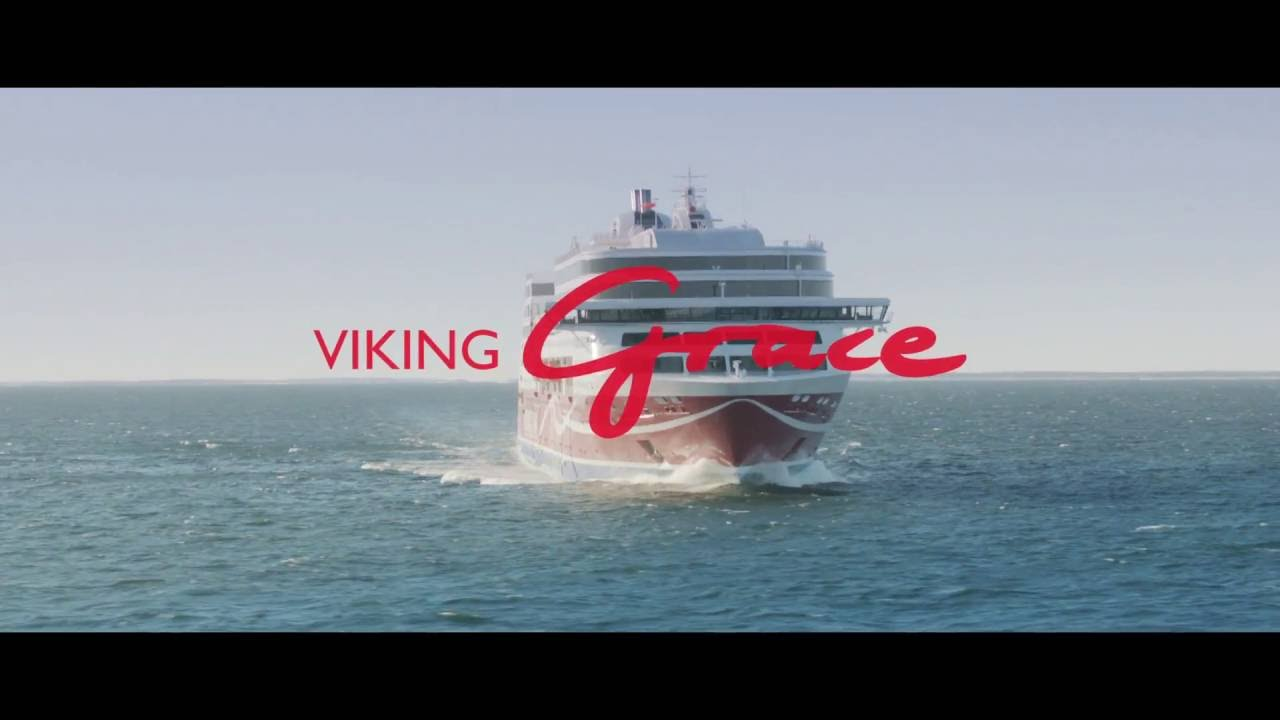 POSTIPURJEHDUS OPEN TKU-TUKHOLMA-TKURISTEILY PE/ILTALÄHTÖ1.-2.11.2019PostipurjehdusohjelmaPE Tervetuliaistilaisuus ja maljan nostaminen, LA Meriaamiainen, Buffetruokailu klo 10-14 asiatilaisuus laivan auditoriossa ja arpajaisetPostialaa repivät isot muutokset?puheenjohtaja Heidi Nieminen, PAU Keskustelupaneeli, jossa ovat mukana alueen pääluottamusmiehet ja työsuojeluvaltuutetutRisteilyn hinnat/hlö:
Lisäksi laivayhtiö laskuttaa 6€/hlö kokoustilasta. Lisämaksusta: Meriaamiainen 11€/hlö, Premium -aamiainen 18€ ja Buffet -päivällinen 33€/hlöVaraus laivayhtiölle on tehty 250 henkilölle. Osallistumiset ja ilmoittautumiset postipurjehdukselle tulee tehdä viimeistään 29.8.2019 mennessä. Lisätietoja ja ilmoittautumiset: risteilyvastaava Marko Koivumäki  040 768 2256 tai marko.koivumaki@posti.com210€premium 1 hlö hytissäpremium 1 hlö hytissäpremium 1 hlö hytissä105€premium 2 hlö hytissäpremium 2 hlö hytissäpremium 2 hlö hytissä88€Seaside 4 1 hlö44€Seaside 4 2 hlö33€Seaside 4 3 hlö22€Seaside 4 4 hlö68€Inside 4 1 hlö34€Inside 4 2 hlö23€Inside 4 3 hlö17€Inside 4 4 hlö